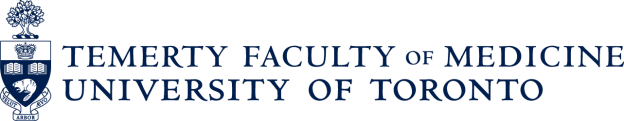 Working version: July 8, 2021Guidelines for Teaching Performance and Support ProcessApproved by: Vice Dean, Medical EducationDate of original adoption: March 1, 2021 Date of last review: July 8, 2021Date of last amendment: July 8, 2021Date of next scheduled review: June 30, 2022IntroductionThe purpose of this document is to provide guidelines for a more consistent and transparent process across the Faculty of Medicine and affiliated sites for faculty teachers who are identified as performing below expectations.These guidelines were informed by the available literature, a local group of health profession’s educators (faculty developers, evaluation experts and education leaders) from across departments, health professions and education units) and have been shared for consultation and feedback to numerous leadership groups across the Faculty of MedicineThe current guidelines include the following sections:Teaching Performance and Support Process Algorithm which summarizes the overall process; andProcess for Supporting Faculty Teachers-the Teacher ‘in Difficulty’ (for faculty teachers with those with repeated poor evaluations or significant event)It is anticipated that for some departments, these documents will complement existing processes, whereas other departments may choose to incorporate these guidelines in their entirety. The Faculty of Medicine will work with Department Chairs and identified education leaders in their departments to implement and assess the impact of the Teaching Performance and Support Process.In addition to the above, there is a need to capture the data about those faculty who do enter into a more formal process for the support to improve the quality of teaching. Currently there is no data as to how many faculty fall into the category of ‘performing below expectations’, the nature of the difficulty (e.g. whether this is a result of a gap in pedagogical knowledge and/or skill, challenges in establishing a safe and effective learning environment, external factors such as excessive demands on their time, or issues of a personal nature). Additional data such as academic rank, gender, race, age, teaching format, level of learner etc. are not collected in a consistent manner to allow for further review to understand how the medical education program and clinical teaching sites can best support faculty teaching.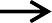 Section 1: Teaching Performance and Support Process AlgorithmSection 2: Process for Supporting Faculty Teachers-the Teacher ‘in Difficulty’Prior to an initial meeting with the faculty member:What is the nature of problem?Is this an individual faculty teacher issue, an organizational or systems use or both?Who should be involved in the initial meeting?Do the actions/behaviours of concern impact only learners?Levels of learners (PGME/UGME)?Do the actions/behavior of concern impact patient care, research?What information is being considered?What data has been provided to support this? What additional data might be collected?How the data has been documented?What is the reporting source? If a learner, have they filed a formal report? Do they wish to be identified or not?What is the quality and weight of the data?Faculty teacher issues:Has their workload changed?Are they/might they be unwell?How is the concern communicated to the faculty teacher ahead of time?Will the data be provided for review and reflection ahead of time?(can this be done in a way that doesn’t compromise learner(s) or others?)Faculty teacher self-assessment (to be completed if appropriate and if provided with data of concern prior to first meeting)Please use this grid to identify your areas of concern, areas of weakness and areas of strength:Adapted from: Figure 1, Steinert Y. The problem learner: whose problem is it? AMEE guide No. 76. Medical Teacher 2013; 35: e1035-45During the meetingSuggest use of R2C2 model to explore teacher’s reactions to the data provided/concerns Sargeant J, Lockyer J, Mann K, Holmboe E, Silver I, et al. Facilitated Reflective Performance Feedback: Developing an Evidence- and Theory-Based Model That Builds Relationship, ExploresReactions and Content, and Coaches for Performance Change (R2C2). Acad Med 2015;90(12):1698- 706.https://medicine.dal.ca/departments/core-units/cpd/faculty-development/R2C2.htmlClear documentation of those present, key points discussed and next steps to include:A plan for further assessment(s) (if required)Additional data (if required)Expected outcomesIntervention(s) (see below)MonitoringTimelinesAnd who is involved with each of these.After the meetingIntervention to be linked to these:Data source: TES/Learner Assessment of Clinical Teacher (LACT) student feedback (written comments and/or verbal feedback), peer feedback, other?Workload (teaching and other)Duration of ‘service’/faculty appointment/nature of appointment (community vs. full time) academicWellnessCharacterological traits/ Resistance to intervention/suggestions/Professionalism issues Who is involved?Monitoring and follow-up plan and timelineNature of the problemData/information provided/to be collectedPossible interventionsWho should/could be involved1. Failing to meet expectations of specific teaching responsibility (e.g. not completing assigned assessments, failing to implement the curriculum as designed)Teaching Evaluation Scores (TES)Learner Assessment of Clinical Teacher (LACT) + commentsStudent commentsCourse director and/or peerFeedback/observationsClarification regarding role/ responsibilitiesFaculty development specific to role/ course/settingCourse or program directorDeanVice DeanVice Education practice site Course or program directorVice or Associate Chair Education (Department)2. Lack of rapport with learners (e.g. lack of engagement with the learner/learningrelationship)TESLACT + commentsComments from students/peersFaculty development specific to roleCourse or program directorVice DeanVice/Associate Chair Education (Department)3. Role modelling (e.g. modelling of poor professional behavior)LACT + commentsDocument concernsHow is this impacting teaching?Refer to Faculty of Medicine Standards of Professional Behaviourfor Clinical (MD) FacultyClinical site leadership + education leadership (e.g. university leadership)4. Lack ofappropriate supervision of traineesLACT + commentsDetails of situations where trainees felt unsupportedEvidence of impact on patient careVice/Associate Chair Education (Department)VP Education (Practice Site)Nature of theproblemData/informationprovided/to be collectedPossibleinterventionsWho should/couldbe involved5. Uncivil behaviour (e.g. Verbal aggression, non- verbalintimidation)TES commentsLACT commentsDocumented concerns from students/peers/ colleaguesFaculty of Medicine Standards of Professional Behaviour for Clinical (MD)FacultyUniversity and practise site leaders6. Trainee in trouble who is blaming faculty teacherTrainee assessmentsClarify nature of issues from multiple sources/ perspectivesConsultation with Director of Learner Experience and/or Associate Dean Health Professions Student AffairsCourse directorVice/Associate Chair Education (Department)VP Education (Practice Site)7. Clinical concerns (e.g. patient safety, effective practice)Clinical careIf feedback is coming from learner, consideration needs to be given to the evidence and their stage of learning along with corroboration from othersourcesDefer to clinical leadership before deciding on implications for teaching responsibilities/rolesClinical site leadership + education leadership (e.g. university leadership)8. Complaints of serious misconduct (e.g.criminal behaviour)Information from peers/ learners/patientsTrainee mistreatment reports.Engage legal counsel as per university/ hospital policyHospital/practice site leadersKNOWLEDGEATTITUDESSKILLSIdentify challenges and strengths (e.g. gaps in clinical knowledge)Attitudinal challenges (e.g. are you experiencing difficulties with motivation, support for teaching, and frustrations with teaching).Skill deficits often overlap with gaps in knowledge. Identify strengths as well.(e.g. interpersonal skills, technical skills, clinical judgment, organization of work).TEACHERLEARNERSYSTEMAre there any perceptions, expectations, feelings, personal experiences/problems or stresses that are affecting your role as a teacher?Do you feel there are learner factors which are affecting your ability to teach?Are expectations, responsibilities, standards and/or workload expected of you (by the department/ university) clear?